КОМПЛЕКСЫ УТРЕННЕЙ ГИМНАСТИКИ НА МАЙУпражнения «Мы дружим со спортом»№ 11. «Силачи» И. П.: ноги вместе, руки в стороны, пальцы сжаты в кулаки 1- с силой согнуть руки к плечам, 2- и. п.2. «Боковая растяжка». И.П. ноги на ширине плеч, руки на поясе. 1- наклон вправо, левая рука над головой, 2- и. п., то же в другую сторону.3. «Посмотри за спину». И. П.: ноги на ширине плеч, руки на поясе. 1- поворот вправо, левой рукой плавно толкаем правое плечо назад и смотрим за спину, 2- и. п. То же в другую сторону.4. «Выпады в стороны». И. П.: ноги вместе, руки на поясе. 1- выпад правой ногой вправо, спина прямая, 2- и. п. То же влево.5. «Прыжки». И. П.: ноги вместе, руки на поясе. 1-3- прыжки на месте, 4- прыгнуть как можно выше. Чередуем с ходьбой.6. «Бег на месте». И. П.: ноги слегка расставлены, руки на поясе. Поочередно отрываем пятки от пола, носки на месте. (1-2 мин.)7. Упражнение на дыхание. «Подыши одной ноздрёй»И.п.: сидя (стоя), туловище выпрямлено, но не напряжено.Правую ноздрю закрыть указательным пальцем правой руки. Левой ноздрёй делать тихий продолжительный вдох.Как только вдох окончен, открыть правую ноздрю, а левую закрыть указательным пальцем левой руки – через правую ноздрю делать тихий продолжительный выдох.II. Упражнения с мячом большого диаметра№ 21.«Мяч вверх».И. П.: основная стойка, мяч внизу. 1- мяч вперёд, 2 – мяч вверх, 3 – мяч вперёд, 4 – и.п.2. «Наклоны». И. П.: ноги врозь, мяч в согнутых руках у груди. 1- наклониться вперёд к правой ноге; 2-3 - прокатить мяч от правой к левой ноге; 4- и. п.3. «Прокати мяч».И. П.: стоя на коленях, мяч на полу. 1 - 4 – катание мяча вправо, назад и, перехватывая левой рукой, возвращение в и. п. То же с поворотом влево.4. «Приседания».И. П.: основная стойка, мяч в согнутых руках у груди. 1- 2 – присесть, мяч вперёд, руки прямые; 3 – 4 – и. п.5.  «Поймай мяч».И. П.: стойка ноги врозь, мяч внизу. Броски мяча вверх и ловля его двумя руками (10-12 раз подряд). Выполняется в индивидуальном темпе.6. «Мой весёлый звонкий мяч!»И.П. Мяч на полу. 1-8 –  прыжки вокруг мяча. Чередуем с ходьбой.7. Упражнение на дыхание.   «Пускаем мыльные пузыри».1. При наклоне головы к груди сделать вдох носом.2. Поднять голову вверх и спокойно выдохнуть воздух через нос, как бы пуская мыльные пузыри.3. Не опуская головы, сделать вдох носом.4. Выдох спокойный через нос с опущенной головой.   Повторить 3-5 раз.Пальчиковая гимнастика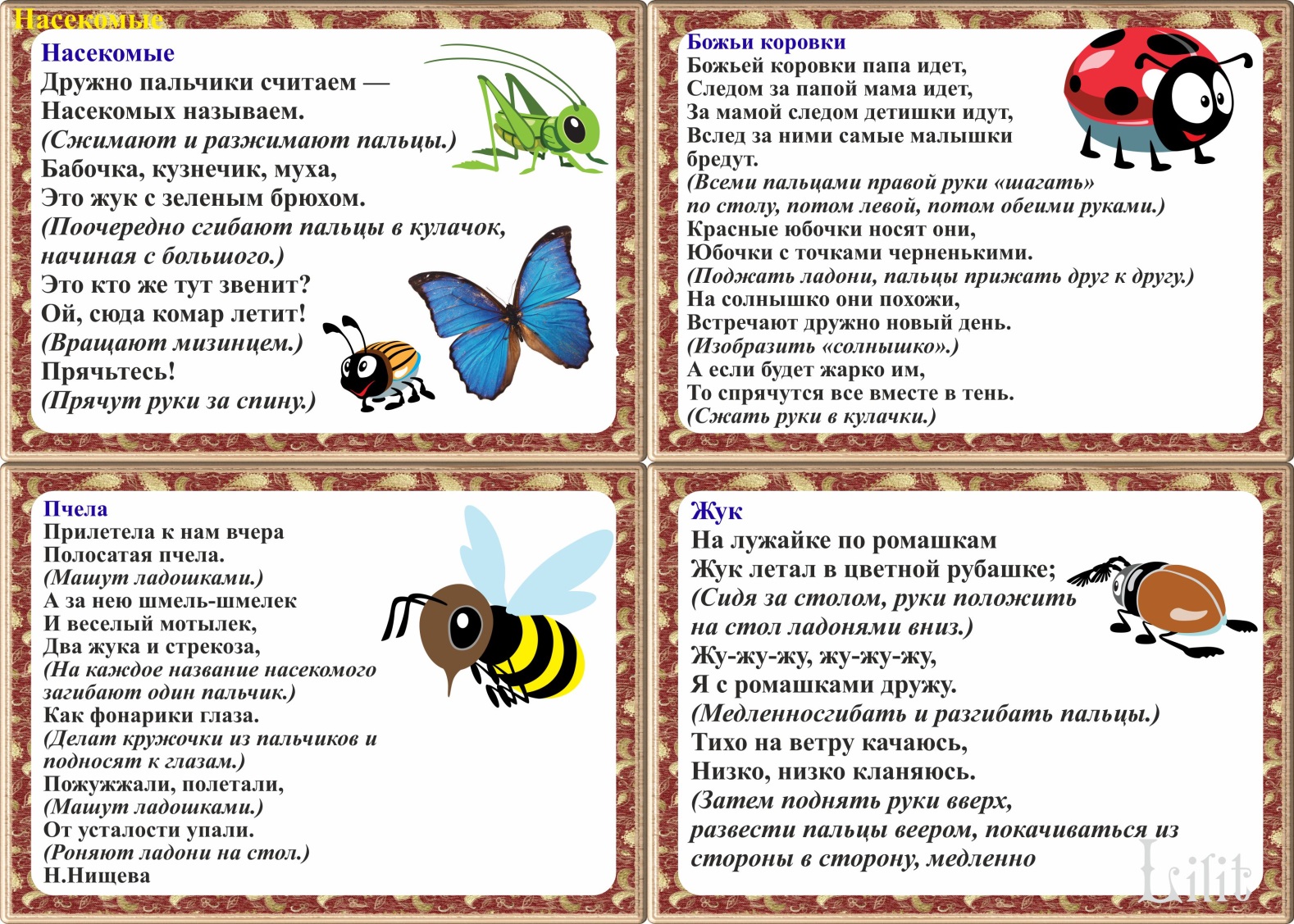 